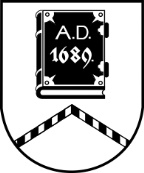 ALŪKSNES NOVADA PAŠVALDĪBALICENCĒŠANAS KOMISIJADārza iela 11, Alūksne, Alūksnes novads, LV – 4301, tālrunis:  64381496, e-pasts: dome@aluksne.lv_________________________________________________________________________________________________________AlūksnēSĒDES PROTOKOLS2023.gada  26.jūnijs                              				        		Nr.21Atklāta sēde sākta pulksten 9.00 slēgta pulksten 10.40Sēdes norises vieta: Dārza ielā 11, Alūksnē, Alūksnes VPVKAC 1.stāvāSēdi vada: komisijas priekšsēdētāja Māra KOVAĻENKOSēdi protokolē: komisijas locekle Everita BALANDESēdē piedalās Licencēšanas komisijas locekļi: Māra KOVAĻENKO, Everita BALANDE, Sanita BĒRZIŅA Sanita RIBAKA.DARBA KĀRTĪBA:SIA “JM GRUPA” iesnieguma izskatīšana.Biedrības “REMIS” iesnieguma izskatīšana.Biedrības “Ūdens motosporta klubs Nord Ost” iesnieguma izskatīšana.SIA “PLATFORMA.LV” iesnieguma izskatīšana.1. SIA “JM GRUPA” iesnieguma izskatīšanaM.KOVAĻENKO	informē, ka pašvaldībā 19.06.2023. saņemts iesniegums no SIA “JM GRUPA” ar lūgumu izsniegt tirdzniecības vietas atļauju ielu tirdzniecībai 08.07.2023. un 09.07.2023. publiska pasākuma laikā, kad notiks Eiropas čempionāts GT-15 un Latvijas čempionāts ūdens motosportāAtklāti balsojot : “par” 4; “pret” nav; “atturas” nav,LICENCĒŠANAS KOMISIJA NOLEMJ:Pamatojoties uz 12.05.2010. Ministru kabineta noteikumiem Nr.440 “Noteikumi par tirdzniecības veidiem, kas saskaņojami ar pašvaldību, un tirdzniecības organizēšanas kārtību”, Alūksnes novada pašvaldības 25.02.2021. saistošajiem noteikumiem Nr.6/2021 “Par tirdzniecību publiskās vietās Alūksnes novadā”, Alūksnes novada pašvaldības 27.09.2018. saistošajiem noteikumiem Nr.13/2018 “Par Alūksnes novada pašvaldības nodevām” un Licencēšanas komisijas nolikuma, kas apstiprināts ar Alūksnes novada domes 28.06.2017. lēmumu Nr.200 (protokols Nr.10, 39.punkts),  8.3.p.,1.Izsniegt sabiedrības ar ierobežotu atbildību “JM GRUPA” struktūrvienībai “Kafe “SALA”” (reģistrācijas Nr.45403052433) atļauju tirdzniecībai Pilssalā, Alūksnē, Alūksnes novadā  2023. gada 8.jūlijā.1.1.Atļaujā norādīt, ka tirdzniecības veicējs:1.1.1.ir tiesīgs tirgoties ar uzkodām, pārtikas precēm, bezalkoholiskajiem un alkoholiskajiem dzērieniem;1.1.2. veikt sabiedriskās ēdināšanas pakalpojumu;1.1.3. atbrīvots no pašvaldības nodevas samaksas.2.Izsniegt sabiedrības ar ierobežotu atbildību “JM GRUPA” struktūrvienībai “Kafe “SALA”” (reģistrācijas Nr.45403052433) atļauju tirdzniecībai Pilssalā, Alūksnē, Alūksnes novadā  2023. gada 9.jūlijā.2.1.Atļaujā norādīt, ka tirdzniecības veicējs:2.1.1.ir tiesīgs tirgoties ar uzkodām, pārtikas precēm, bezalkoholiskajiem un alkoholiskajiem dzērieniem;2.1.2. veikt sabiedriskās ēdināšanas pakalpojumu;2.1.3. atbrīvots no pašvaldības nodevas samaksas.2. Biedrības “REMIS” iesnieguma izskatīšanaM.KOVAĻENKO	informē, ka 19.06.2023. saņemts biedrības “REMIS” iesniegums par suņu sacensību “Alūksnes 2023” rīkošanu 22.07.2023. Alūksnes Muižas parkā, netālu no Tūrisma Informācijas centra. Informē, ka šis pasākums notiek sadarbībā ar Alūksnes novada pašvaldību. Paskaidro, ka biedrība lūdz izsniegt 2 atļaujas iebraukšanai Alūksnes Muižas parkā, lai ievestu inventāruAtklāti balsojot : “par” 4; “pret” nav; “atturas” nav,LICENCĒŠANAS KOMISIJA NOLEMJ:Saskaņā ar Publisku izklaides un svētku pasākumu drošības likumu, Alūksnes novada pašvaldības 27.09.2018. saistošajiem noteikumiem Nr.13/2018 “Par Alūksnes novada pašvaldības nodevām” un Licencēšanas komisijas nolikuma, kas apstiprināts ar Alūksnes novada domes 28.06.2017. lēmumu Nr.200 (protokols Nr.10, 39.punkts), 8.4.p.,1. Atļaut biedrībai “REMIS”, reģistrācijas Nr.40008066778, rīkot publisku pasākumu – suņu sacensības “Alūksne 2023” Alūksnes Muižas parkā, Alūksnē, Alūksnes novadā.2. Pasākuma norises laiks 2023.gada 22.jūlijs.3. Noteikt, ka pasākuma organizētājs ir atbildīgs:3.1.par drošības un sabiedriskās kārtības ievērošanu pasākuma laikā,3.2.teritorijas uzkopšanu pēc pasākuma,3.3.sadzīves atkritumu savākšanu pasākuma vietā.3.4. Pasākuma organizators atbrīvots no pašvaldības nodevas samaksas.Atklāti balsojot : “par”4; “pret” nav; “atturas” nav,LICENCĒŠANAS KOMISIJA NOLEMJ:Pamatojoties uz Alūksnes novada domes 28.06.2018. noteikumu Nr.3/2018 “Par transportlīdzekļu iebraukšanu Alūksnes pilsētas teritorijās, kas apzīmētas ar aizlieguma zīmi Nr.301 “Iebraukt aizliegts” un papildzīmi Nr.849 “Pārējā papildinformācija”, kurā noteikts uzraksts “Izņemot ar Alūksnes novada pašvaldības atļauju”” 8.punktu, kas apstiprināti ar domes lēmumu Nr.226 (sēdes protokols Nr.8, 10.p.) un Licencēšanas komisijas nolikuma, kas apstiprināts ar Alūksnes novada domes 28.06.2017. lēmumu Nr.200 (protokols Nr.10, 39.punkts) 8.5.p.,1. Izsniegt biedrībai “REMIS”, reģistrācijas Nr.40008066778, 2 (divas) atļaujas iebraukšanai Alūksnes Muižas parkā, Alūksnē, pasākuma norises nodrošināšanai.2. Atļauju derīguma termiņš - 2023.gada 22.jūlijs.3. Biedrības “Ūdens motosporta klubs Nord Ost” iesnieguma izskatīšanaM.KOVAĻENKO	informē, ka 26.06.2023. saņemts biedrības “Ūdens motosporta klubs Nord Ost” iesniegums par Eiropas čempionāta GT15 un starptautisko sacensību “Aluksne Cup” ātrumlaivām rīkošanu no 08.07.2023. un 09.07.2023. Paskaidro, ka šīs sacensības notiek sadarbībā ar Latvijas ūdens motosporta federāciju un Alūksnes novada pašvaldībuAtklāti balsojot : “par” 4; “pret” nav; “atturas” nav,LICENCĒŠANAS KOMISIJA NOLEMJ:Saskaņā ar Publisku izklaides un svētku pasākumu drošības likumu, Alūksnes novada pašvaldības 27.09.2018. saistošajiem noteikumiem Nr.13/2018 “Par Alūksnes novada pašvaldības nodevām” un Licencēšanas komisijas nolikuma, kas apstiprināts ar Alūksnes novada domes 28.06.2017. lēmumu Nr.200 (protokols Nr.10, 39.punkts), 8.4.p.,1. Atļaut biedrībai “ūdens motosporta klubs Nord Ost”, reģistrācijas Nr.50008093551, rīkot publisku pasākumu – Eiropas čempionāta GT15 un starptautiskās sacensībām ātrumlaivām “Aluksne Cup” Pilssalā, Alūksnē, Alūksnes novadā.2. Pasākuma norises laiks 2023.gada 8.jūlijs un 2023.gada 9.jūlijs.3. Noteikt, ka pasākuma organizētājs ir atbildīgs:3.1.par drošības un sabiedriskās kārtības ievērošanu pasākuma laikā,3.2.teritorijas uzkopšanu pēc pasākuma,3.3.sadzīves atkritumu savākšanu pasākuma vietā.3.4. Pasākuma organizators atbrīvots no pašvaldības nodevas samaksas.4. SIA “PLATFORMA.LV” iesnieguma izskatīšanaM.KOVAĻENKO	informē, ka pašvaldībā 22.06.2023. saņemts iesniegums no SIA “PLATFORMA.LV” ar lūgumu izsniegt tirdzniecības vietas atļaujas tirdzniecībai taku skriešanas seriāla “Stirnu buks 2023” laikā 01.07.2023.Atklāti balsojot : “par” 4; “pret” nav; “atturas” nav,LICENCĒŠANAS KOMISIJA NOLEMJ:Pamatojoties uz 12.05.2010. Ministru kabineta noteikumiem Nr.440 “Noteikumi par tirdzniecības veidiem, kas saskaņojami ar pašvaldību, un tirdzniecības organizēšanas kārtību”, Alūksnes novada pašvaldības 27.09.2018. saistošajiem noteikumiem Nr.13/2018 “Par Alūksnes novada pašvaldības nodevām” un Licencēšanas komisijas nolikuma, kas apstiprināts ar Alūksnes novada domes 28.06.2017. lēmumu Nr.200 (protokols Nr.10, 39.punkts),  8.3.p.,1. Izsniegt [..] (reģistrācijas kods [..]) atļauju tirdzniecībai pie Opekalna baznīcas, Jaunlaicenes pagastā, Alūksnes novadā publiska pasākuma laikā 2023. gada 1.jūlijā.1.1.Atļaujā norādīt, ka tirdzniecības veicējs:1.1.1.ir tiesīgs tirgoties ar pārtikas precēm (A/S “TUKUMA PIENS”);1.1.2. pašvaldības nodeva piemērojama 10 EUR apmērā.2. Izsniegt SIA “ABAVAS DĀRZI” (reģistrācijas Nr.40103382474) atļauju tirdzniecībai pie Opekalna baznīcas, Jaunlaicenes pagastā, Alūksnes novadā publiska pasākuma laikā 2023. gada 1.jūlijā.2.1.Atļaujā norādīt, ka tirdzniecības veicējs:2.1.1.ir tiesīgs tirgoties ar alkoholiskajiem dzērieniem;2.1.2. pašvaldības nodeva piemērojama 30 EUR apmērā.3. Izsniegt sabiedrībai ar ierobežotu atbildību “ELEVEN COMMERCE” (reģistrācijas Nr.42103087585) atļauju tirdzniecībai pie Opekalna baznīcas, Jaunlaicenes pagastā, Alūksnes novadā publiska pasākuma laikā 2023. gada 1.jūlijā.3.1.Atļaujā norādīt, ka tirdzniecības veicējs:3..1.1.ir tiesīgs tirgoties ar sporta precēm;3.1.2. pašvaldības nodeva piemērojama 15 EUR apmērā.4. Izsniegt SIA “GRAUDU SPĒKS” (reģistrācijas Nr.53603076531) atļauju tirdzniecībai pie Opekalna baznīcas, Jaunlaicenes pagastā, Alūksnes novadā publiska pasākuma laikā 2023. gada 1.jūlijā.4.1.Atļaujā norādīt, ka tirdzniecības veicējs:4.1.1.ir tiesīgs tirgoties ar pārtikas precēm;4.1.2. pašvaldības nodeva piemērojama 10 EUR apmērā.5. Izsniegt sabiedrībai ar ierobežotu atbildību “VALMIERMUIŽAS PILS” (reģistrācijas Nr.44103059325) atļauju tirdzniecībai pie Opekalna baznīcas, Jaunlaicenes pagastā, Alūksnes novadā publiska pasākuma laikā 2023. gada 1.jūlijā.5.1.Atļaujā norādīt, ka tirdzniecības veicējs:5.1.1.ir tiesīgs tirgoties ar alkoholiskiem dzērieniem;5.1.2. pašvaldības nodeva piemērojama 30 EUR apmērā.6. Izsniegt sabiedrībai ar ierobežotu atbildību “SPORTEN LATVIJA” (reģistrācijas Nr.40003916270) atļauju tirdzniecībai pie Opekalna baznīcas, Jaunlaicenes pagastā, Alūksnes novadā publiska pasākuma laikā 2023. gada 1.jūlijā.6.1.Atļaujā norādīt, ka tirdzniecības veicējs:6.1.1.ir tiesīgs tirgoties ar sporta precēm;6.1.2. pašvaldības nodeva piemērojama 15 EUR apmērā.7. Izsniegt sabiedrībai ar ierobežotu atbildību “SPORTLAND” (reģistrācijas Nr.40003530961) atļauju tirdzniecībai pie Opekalna baznīcas, Jaunlaicenes pagastā, Alūksnes novadā publiska pasākuma laikā 2023. gada 1.jūlijā.7.1.Atļaujā norādīt, ka tirdzniecības veicējs:7.1.1.ir tiesīgs tirgoties ar sporta precēm;7.1.2. pašvaldības nodeva piemērojama 15 EUR apmērā.8. Izsniegt SIA “BAJTEL.LV” (reģistrācijas Nr.40003979897) atļauju tirdzniecībai pie Opekalna baznīcas, Jaunlaicenes pagastā, Alūksnes novadā publiska pasākuma laikā 2023. gada 1.jūlijā.8.1.Atļaujā norādīt, ka tirdzniecības veicējs:8.1.1.ir tiesīgs tirgoties ar sporta precēm;8.1.2. pašvaldības nodeva piemērojama 15 EUR apmērā.9. Izsniegt sabiedrībai ar ierobežotu atbildību “DIVAS PASAULES” (reģistrācijas Nr.40103337038) atļauju tirdzniecībai pie Opekalna baznīcas, Jaunlaicenes pagastā, Alūksnes novadā publiska pasākuma laikā 2023. gada 1.jūlijā.9.1.Atļaujā norādīt, ka tirdzniecības veicējs:9.1.1.ir tiesīgs tirgoties ar sporta precēm;9.1.2. pašvaldības nodeva piemērojama 15 EUR apmērā.10. Izsniegt SIA “LIVENHOFA” (reģistrācijas Nr.41503063102) atļauju tirdzniecībai pie Opekalna baznīcas, Jaunlaicenes pagastā, Alūksnes novadā publiska pasākuma laikā 2023. gada 1.jūlijā.10.1.Atļaujā norādīt, ka tirdzniecības veicējs:10.1.1.ir tiesīgs tirgoties ar maizi un saldumiem;10.1.2. pašvaldības nodeva piemērojama 10 EUR apmērā.11. Izsniegt sabiedrībai ar ierobežotu atbildību “SPORTA PUNKTS LATVIJA” (reģistrācijas Nr.40103183266) atļauju tirdzniecībai pie Opekalna baznīcas, Jaunlaicenes pagastā, Alūksnes novadā publiska pasākuma laikā 2023. gada 1.jūlijā.11.1.Atļaujā norādīt, ka tirdzniecības veicējs:11.1.1.ir tiesīgs tirgoties ar sporta precēm;11.1.2. pašvaldības nodeva piemērojama 15 EUR apmērā.12. Izsniegt sabiedrībai ar ierobežotu atbildību “TCORE” (reģistrācijas Nr.40203128398) atļauju tirdzniecībai pie Opekalna baznīcas, Jaunlaicenes pagastā, Alūksnes novadā publiska pasākuma laikā 2023. gada 1.jūlijā.12.1.Atļaujā norādīt, ka tirdzniecības veicējs:12.1.1.ir tiesīgs tirgoties ar sporta apģērbiem;12.1.2. pašvaldības nodeva piemērojama 15 EUR apmērā.13. Izsniegt SIA “AUGSRAUGS” (reģistrācijas Nr.40203354710) atļauju tirdzniecībai pie Opekalna baznīcas, Jaunlaicenes pagastā, Alūksnes novadā publiska pasākuma laikā 2023. gada 1.jūlijā.13.1.Atļaujā norādīt, ka tirdzniecības veicējs:13.1.1.ir tiesīgs tirgoties ar alkoholiskiem dzērieniem un sniegt sabiedriskās ēdināšanas pakalpojumu;13.1.2. pašvaldības nodeva piemērojama 30 EUR apmērā.14. Izsniegt sabiedrībai ar ierobežotu atbildību “M.A.SALES & MARKETING” (reģistrācijas Nr.40003739981) atļauju tirdzniecībai pie Opekalna baznīcas, Jaunlaicenes pagastā, Alūksnes novadā publiska pasākuma laikā 2023. gada 1.jūlijā.14.1.Atļaujā norādīt, ka tirdzniecības veicējs:14.1.1.ir tiesīgs tirgoties ar uztura bagātinātājiem;14.1.2. pašvaldības nodeva piemērojama 15 EUR apmērā.15. Izsniegt sabiedrībai ar ierobežotu atbildību “BIOFARMACIJA” (reģistrācijas Nr.40103897031) atļauju tirdzniecībai pie Opekalna baznīcas, Jaunlaicenes pagastā, Alūksnes novadā publiska pasākuma laikā 2023. gada 1.jūlijā.15.1.Atļaujā norādīt, ka tirdzniecības veicējs:15.1.1.ir tiesīgs tirgoties ar uztura bagātinātājiem;15.1.2. pašvaldības nodeva piemērojama 15 EUR apmērā.16. Izsniegt sabiedrībai ar ierobežotu atbildību “RAGACIEMA ZIVIS” (reģistrācijas Nr.40203417202) atļauju tirdzniecībai pie Opekalna baznīcas, Jaunlaicenes pagastā, Alūksnes novadā publiska pasākuma laikā 2023. gada 1.jūlijā.16.1.Atļaujā norādīt, ka tirdzniecības veicējs:16.1.1.ir tiesīgs tirgoties ar kūpinātām zivīm;16.1.2. pašvaldības nodeva piemērojama 10 EUR apmērā.17. Izsniegt akciju sabiedrībai “SIROWA RĪGA” (reģistrācijas Nr.40003461871) atļauju tirdzniecībai pie Opekalna baznīcas, Jaunlaicenes pagastā, Alūksnes novadā publiska pasākuma laikā 2023. gada 1.jūlijā.17.1.Atļaujā norādīt, ka tirdzniecības veicējs:17.1.1.ir tiesīgs tirgoties ar sporta precēm;17.1.2. pašvaldības nodeva piemērojama 15 EUR apmērā.18. Izsniegt sabiedrībai ar ierobežotu atbildību “JAPI TEAM” (reģistrācijas Nr.40103624924) atļauju tirdzniecībai pie Opekalna baznīcas, Jaunlaicenes pagastā, Alūksnes novadā publiska pasākuma laikā 2023. gada 1.jūlijā.18.1.Atļaujā norādīt, ka tirdzniecības veicējs:18.1.1.ir tiesīgs tirgoties ar sporta precēm;18.1.2. pašvaldības nodeva piemērojama 15 EUR apmērā.19. Izsniegt sabiedrībai ar ierobežotu atbildību “GB GRUPA” (reģistrācijas Nr.40103389538) atļauju tirdzniecībai pie Opekalna baznīcas, Jaunlaicenes pagastā, Alūksnes novadā publiska pasākuma laikā 2023. gada 1.jūlijā.19.1.Atļaujā norādīt, ka tirdzniecības veicējs:19.1.1.ir tiesīgs tirgoties ar sporta precēm;19.1.2. pašvaldības nodeva piemērojama 15 EUR apmērā.20. Izsniegt SIA “MEDOCHEMIE LATVIA” (reģistrācijas Nr.40103723633) atļauju tirdzniecībai pie Opekalna baznīcas, Jaunlaicenes pagastā, Alūksnes novadā publiska pasākuma laikā 2023. gada 1.jūlijā.20.1.Atļaujā norādīt, ka tirdzniecības veicējs:20.1.1.ir tiesīgs tirgoties ar sporta uzturu;20.1.2. pašvaldības nodeva piemērojama 15 EUR apmērā.21. Izsniegt [..] (reģistrācijas kods [..]) atļauju tirdzniecībai pie Opekalna baznīcas, Jaunlaicenes pagastā, Alūksnes novadā publiska pasākuma laikā 2023. gada 1.jūlijā.21.1.Atļaujā norādīt, ka tirdzniecības veicējs:21.1.1.ir tiesīgs tirgoties ar amatniecības darinājumiem;21.1.2. pašvaldības nodeva piemērojama 5 EUR apmērā.22. Izsniegt SIA “MEŽA BRŪKLENE” (reģistrācijas Nr.40103990068) atļauju tirdzniecībai pie Opekalna baznīcas, Jaunlaicenes pagastā, Alūksnes novadā publiska pasākuma laikā 2023. gada 1.jūlijā.22.1.Atļaujā norādīt, ka tirdzniecības veicējs:22.1.1.ir tiesīgs tirgoties ar saldējumu;22.1.2. pašvaldības nodeva piemērojama 10 EUR apmērā.23. Izsniegt SIA “ORCCAN” (reģistrācijas Nr.40103949850) atļauju tirdzniecībai pie Opekalna baznīcas, Jaunlaicenes pagastā, Alūksnes novadā publiska pasākuma laikā 2023. gada 1.jūlijā.23.1.Atļaujā norādīt, ka tirdzniecības veicējs:23.1.1.ir tiesīgs tirgoties ar sporta precēm;23.1.2. pašvaldības nodeva piemērojama 15 EUR apmērā.24. Izsniegt SIA “ARBOR MEDICAL KORPORĀCIJA” (reģistrācijas Nr.40003547099) atļauju tirdzniecībai pie Opekalna baznīcas, Jaunlaicenes pagastā, Alūksnes novadā publiska pasākuma laikā 2023. gada 1.jūlijā.24.1.Atļaujā norādīt, ka tirdzniecības veicējs:24.1.1.ir tiesīgs tirgoties ar fizioterapijas un rehabilitācijas precēm;24.1.2. pašvaldības nodeva piemērojama 15 EUR apmērā.25. Izsniegt sabiedrībai ar ierobežotu atbildību “KARŠU VEIKALS JĀŅA SĒTA” (reģistrācijas Nr.40003426486) atļauju tirdzniecībai pie Opekalna baznīcas, Jaunlaicenes pagastā, Alūksnes novadā publiska pasākuma laikā 2023. gada 1.jūlijā.25.1.Atļaujā norādīt, ka tirdzniecības veicējs:25.1.1.ir tiesīgs tirgoties ar kartēm, ceļojumu literatūru;25.1.2. pašvaldības nodeva piemērojama 10 EUR apmērā.26. Izsniegt SIA “TONUS ELAST” (reģistrācijas Nr.40003264768) atļauju tirdzniecībai pie Opekalna baznīcas, Jaunlaicenes pagastā, Alūksnes novadā publiska pasākuma laikā 2023. gada 1.jūlijā.26.1.Atļaujā norādīt, ka tirdzniecības veicējs:26.1.1.ir tiesīgs tirgoties ar sporta precēm;26.1.2. pašvaldības nodeva piemērojama 15 EUR apmērā.27. Izsniegt SIA “DEPORT” (reģistrācijas Nr.40103488571) atļauju tirdzniecībai pie Opekalna baznīcas, Jaunlaicenes pagastā, Alūksnes novadā publiska pasākuma laikā 2023. gada 1.jūlijā.27.1.Atļaujā norādīt, ka tirdzniecības veicējs:27.1.1.ir tiesīgs tirgoties ar sporta precēm;27.1.2. pašvaldības nodeva piemērojama 15 EUR apmērā.Sēdes vadītāja				M.KOVAĻENKO……………………………………….Protokoliste, komisijas locekle	E.BALANDE …………………………………………..Komisijas locekle			S.BĒRZIŅA ……………………………………….........					S.RIBAKA ……………………………………………...